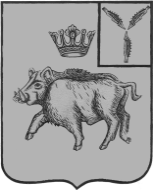 АДМИНИСТРАЦИЯБАЛТАЙСКОГО МУНИЦИПАЛЬНОГО РАЙОНАСАРАТОВСКОЙ ОБЛАСТИП О С Т А Н О В Л Е Н И Ес.БалтайОб утверждении плана противодействия коррупции в сфере закупок на 2022 год по Балтайскому муниципальному районуВо исполнение Федерального закона от 05.04.2013 № 44-ФЗ «О контрактной системе в сфере закупок товаров, работ, услуг для обеспечения государственных и муниципальных нужд», руководствуясь Уставом Балтайского муниципального района,ПОСТАНОВЛЯЮ:1.Утвердить план противодействия коррупции в сфере закупок на 2022 год по Балтайскому муниципальному району согласно приложению.2.Настоящее постановление вступает в силу со дня его обнародования.3.Контроль за исполнением настоящего постановления возложить на начальника управления экономики и муниципальных закупок администрации Балтайского муниципального района.Глава Балтайского муниципального района                                                                   А.А.ГруновПриложениек постановлению администрации Балтайского муниципального района от 30.12.2021 № 492Планпротиводействия коррупции в сфере закупок на 2022 годпо Балтайскому муниципальному районуВерно: начальник отдела делопроизводстваадминистрации Балтайскогомуниципального района					А.В.Паксютова№п/пНаименование мероприятияСрок исполненияисполнительСовершенствование отношений, направленных на обеспечение муниципальных нужд в целях повышения эффективности, результативности осуществления закупок товаров, работ, услуг, обеспечения гласности и прозрачности осуществления таких закупок, предотвращения коррупции и других злоупотреблений в сфере таких закупокпостоянноМуниципальные заказчики Балтайского муниципального районаСоставление плана- графика закупок на 2022 годВ течении 10 рабочих дней после доведения объема прав в денежном выраженииМуниципальные заказчики Балтайского муниципального районаВнесение корректировок в план-график закупок на 2022 годпо мере необходимостиМуниципальные заказчики Балтайского муниципального районаИзучение рынка цен на товары, работы, услугиПри составлении плана –графика закупокМуниципальные заказчики Балтайского муниципального районаПроведение семинаров по вопросам закупок с муниципальными заказчиками Балтайского муниципального районаежеквартальноОтдел муниципальных закупок администрации Балтайского муниципального районаУменьшение доли запросов котировок в общей сумме средств годового объема закупок (не более 10%)В соответствии с планом-графиком закупок на 2022 годМуниципальные заказчики Балтайского муниципального районаУменьшение доли стоимости заключенных муниципальных контрактов (договоров) малого объема в общей сумме средств предусмотренных на закупки товаров, работ, услуг, не менее 5% или не более 2 млн. руб.В соответствии с планом-графиком закупок на 2022 годМуниципальные заказчики Балтайского муниципального районаУвеличение количества поставщиков, принявших участие в одном конкурсе, аукционе, котировке, запросе предложенийпри каждом случае осуществлении закупокмуниципальные заказчики Балтайского муниципального районаУвеличение доли стоимости муниципальных контрактов (договоров), осуществленных посредством аукционов в электронной форме, в общей стоимости муниципальных контрактов (договоров), %В соответствии с планом-графиком закупок на 2022 годМуниципальные заказчики Балтайского муниципального районаСоблюдение требований ст.30 Федерального закона от 05.04.2013 № 44-ФЗ «О контрактной системе в сфере закупок товаров, работ, услуг для обеспечения государственных и муниципальных нужд» закупка товаров, работ, услуг у СМП И СОНОВ соответствии с планом-графиком закупок на 2022 годМуниципальные заказчики Балтайского муниципального районаСнижение риска участия недобросовестных поставщиковпостоянноМуниципальные заказчики Балтайского муниципального районаУсиление контроля за составлением конкурсных, аукционных, котировочных документацийпостоянноОтдел муниципальных закупок администрации Балтайского муниципального района и муниципальные заказчики Балтайского муниципального районаУсиление контроля за заключением муниципальных контрактовпостоянноОтдел муниципальных закупок администрации Балтайского муниципального района и муниципальные заказчики Балтайского муниципального районаПроверка участников закупки на соответствие единым требованиям ст.31 Федерального закона от 05.04.2013 № 44-ФЗ «О контрактной системе в сфере закупок товаров, работ, услуг для обеспечения государственных и муниципальных нужд»при каждом случае осуществлении закупокОтдел муниципальных закупок администрации Балтайского муниципального района и муниципальные заказчики Балтайского муниципального районаПовышение квалификации специалистов по программе  переподготовки «Правовое регулирование, практика осуществления, экспертиза результатов и контроль в системе государственных, муниципальных и корпоративных закупок»по особому графикуМуниципальные заказчики Балтайского муниципального района